ZKO SLAVĚTÍN NAD OHŘÍ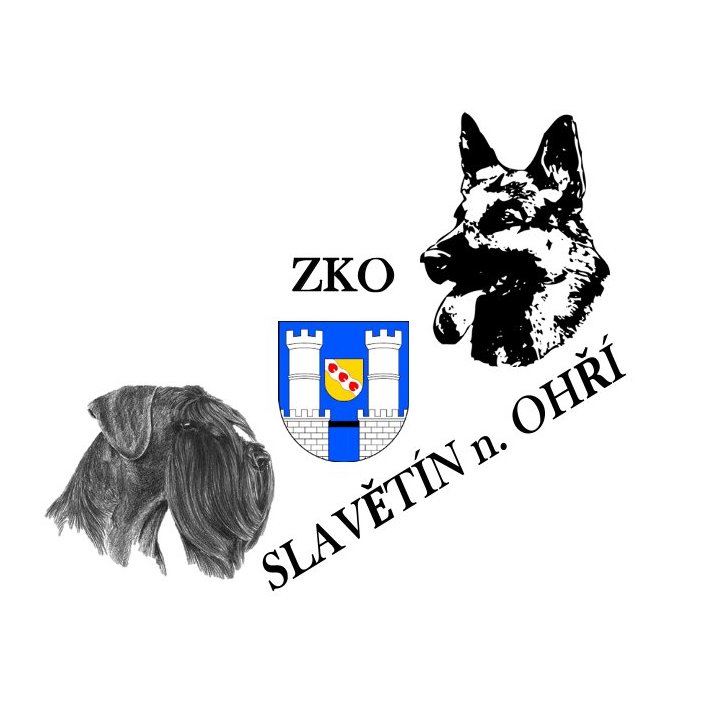 Přihlašuji se na závod v kategorii ………..… Pořádaný dne 8.6.2024Jméno a příjmení: …………………………………………………………………………Rok narození: ……………. Člen organizace: …………………………………………….Adresa: …………………………………………………………………………………….Kontaktní telefon: ………………………………Email: …………………………………………...Jméno psa/feny: ………………………………………….                                                                                      Chovatelská stanice:……………………………………….ČIP/TETOVÁNÍ: …………………………………………Plemeno: ……………………………………. Datum narození: ……………………………Souhlasím s kritérii závodu.Datum: …………………                   Podpis: …………………………………….Zaslat: kalinaro@email.cz